О реорганизации муниципальных бюджетных образовательных учреждений Кукморского муниципального района Республики ТатарстанВ соответствии с Гражданским кодексом РФ, Федеральным законом РФ от 12.01.1996 № 7-ФЗ «О некоммерческих организациях», Федеральным законом от 06.10.2003 №131-Ф3 «Об общих принципах организации местного самоуправления в Российской Федерации», Законом Российской Федерации от 10.07.1992 № 3266-1 «Об образовании», Законом Республики Татарстан от 28.07.2004 № 45-ЗРТ «О местном самоуправлении в Республике Татарстан» постановляю:В целях оптимизации сети муниципальных бюджетных образовательных учреждений, рационального использования кадровых, материально-технических, организационно-методических ресурсов, направленных на повышение качества образовательных услуг и  эффективность использования вложенных средств, реорганизовать:- муниципальное бюджетное образовательное учреждение «Средняя общеобразовательная школа им. Фасиля Ахметова с.Каркаусь» Кукморского муниципального района Республики Татарстан путем преобразования в муниципальное бюджетное образовательное учреждение «Основная общеобразовательная школа им. Фасиля Ахметова с.Каркаусь» Кукморского муниципального района Республики Татарстан, - муниципальное бюджетное образовательное учреждение «Средняя общеобразовательная школа им. Х.В.Вагапова с.Березняк» Кукморского муниципального района Республики Татарстан путем преобразования в муниципальное бюджетное образовательное учреждение «Основная общеобразовательная школа им. Х.В.Вагапова с.Березняк» Кукморского муниципального района Республики Татарстан.Управлению образования Исполнительного комитета Кукморского муниципального района уведомить директоров муниципального бюджетного образовательного учреждения «Средняя общеобразовательная школа им. Фасиля Ахметова с.Каркаусь» Кукморского муниципального района Республики Татарстан (Ахметзянов И.А.), муниципального бюджетного образовательного учреждения «Средняя общеобразовательная школа им. Х.В.Вагапова с.Березняк»Кукморского муниципального района Республики Татарстан (Фахрутдинов А.М.) о реорганизации учреждении. Директорам школ провести все мероприятия по реорганизации учреждения в двухмесячный срок со дня вступления настоящего постановления в законную силу.Контроль за исполнением настоящего постановления возложить на начальника Управления образования Р.М. Мансурова.РуководительИсполнительного комитета					С.Д. ДимитриевРЕСПУБЛИКА  ТАТАРСТАНИСПОЛНИТЕЛЬНЫЙ КОМИТЕТ КУКМОРСКОГО МУНИЦИПАЛЬНОГО РАЙОНАРЕСПУБЛИКА  ТАТАРСТАНИСПОЛНИТЕЛЬНЫЙ КОМИТЕТ КУКМОРСКОГО МУНИЦИПАЛЬНОГО РАЙОНА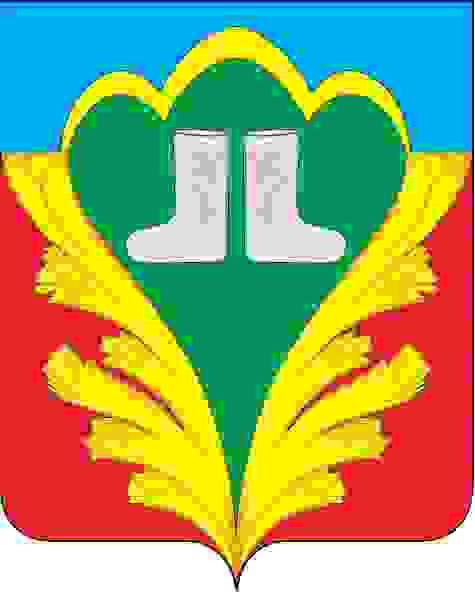 ТАТАРСТАН РЕСПУБЛИКАСЫКУКМАРА МУНИЦИПАЛЬ РАЙОНЫНЫҢ БАШКАРМА КОМИТЕТЫТАТАРСТАН РЕСПУБЛИКАСЫКУКМАРА МУНИЦИПАЛЬ РАЙОНЫНЫҢ БАШКАРМА КОМИТЕТЫПОСТАНОВЛЕНИЕ16.06.2015пгт.Кукморпгт.Кукморпгт.КукморКАРАР№377